Runde 1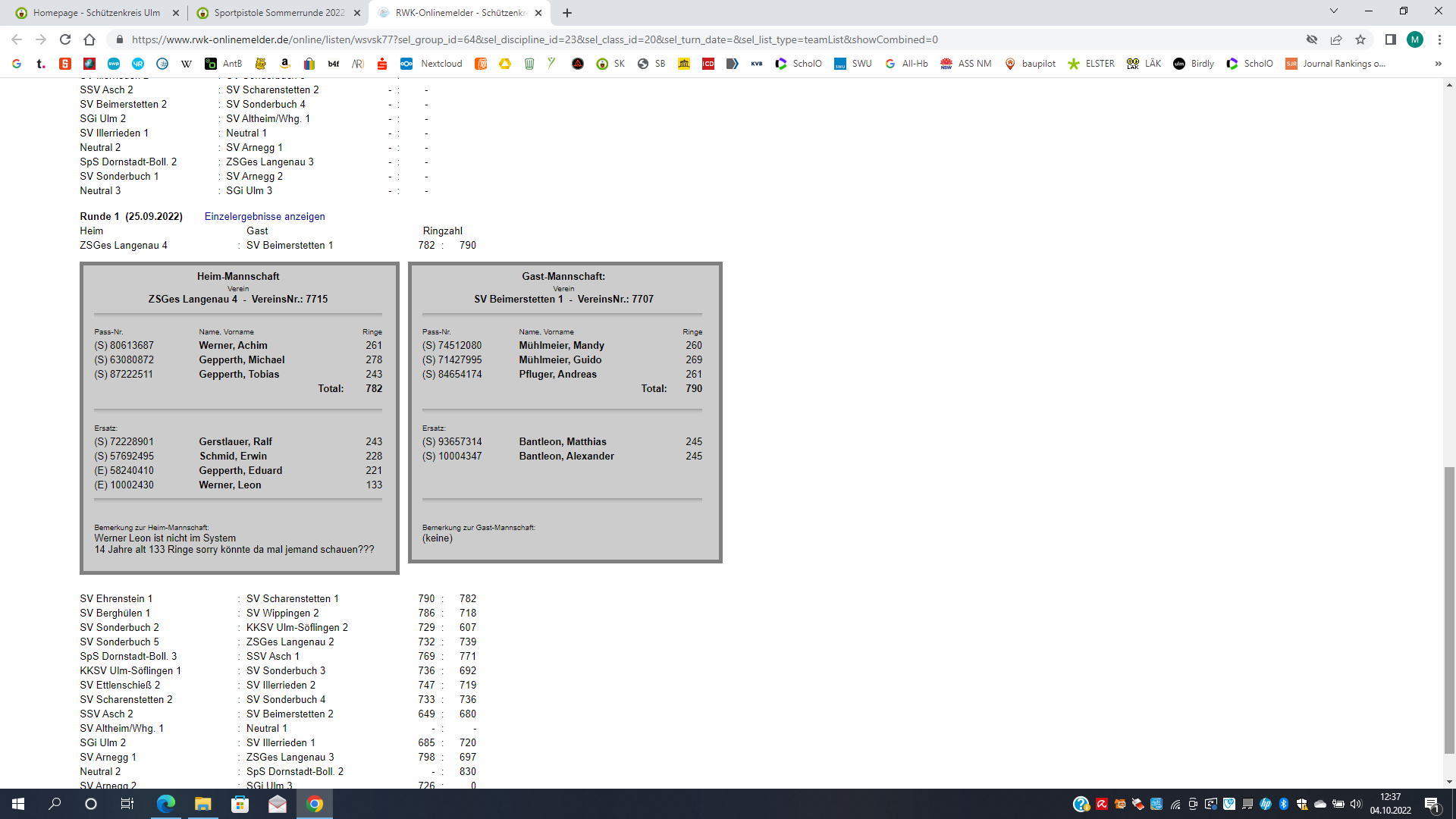 Runde 2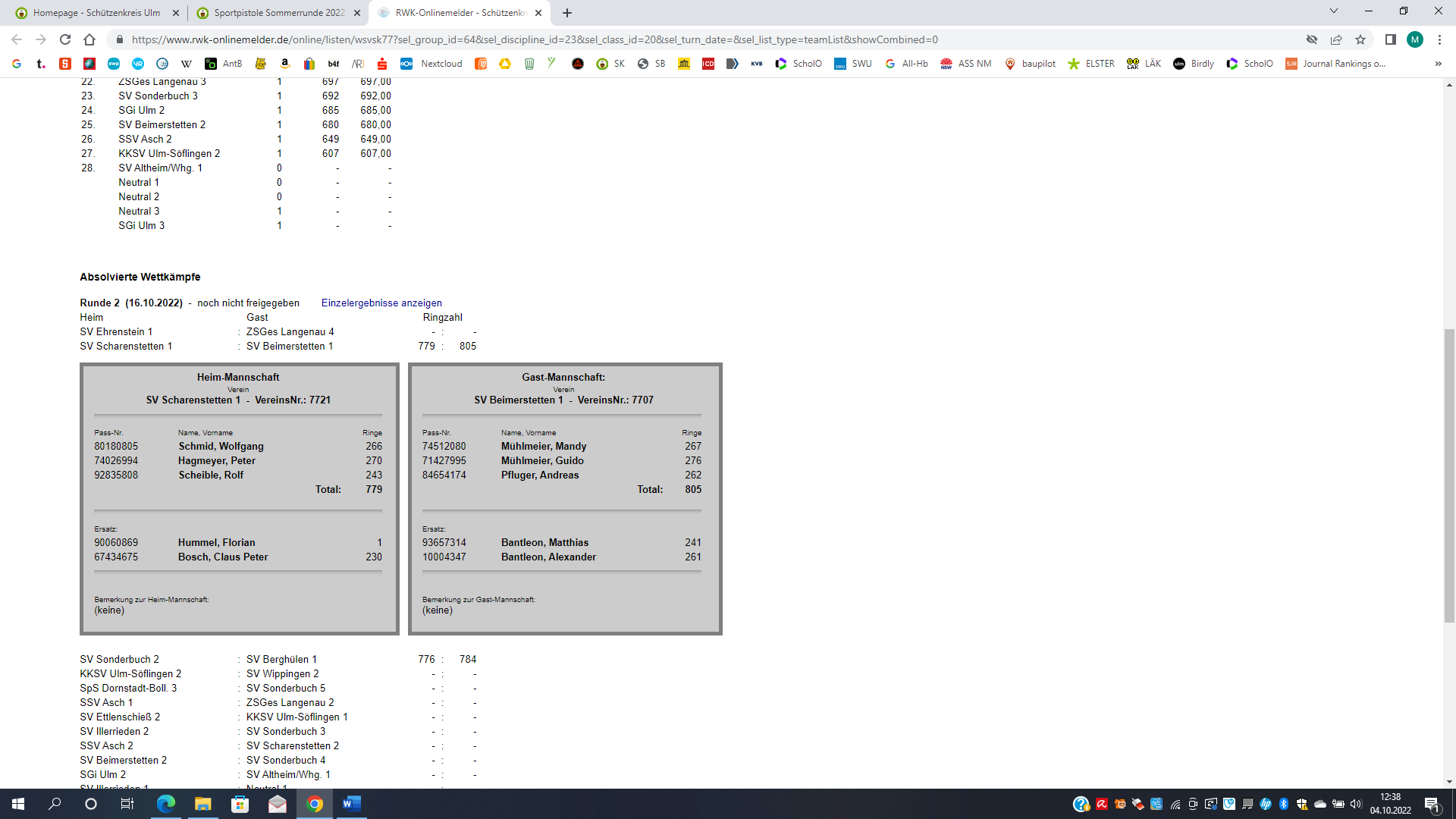 Runde 3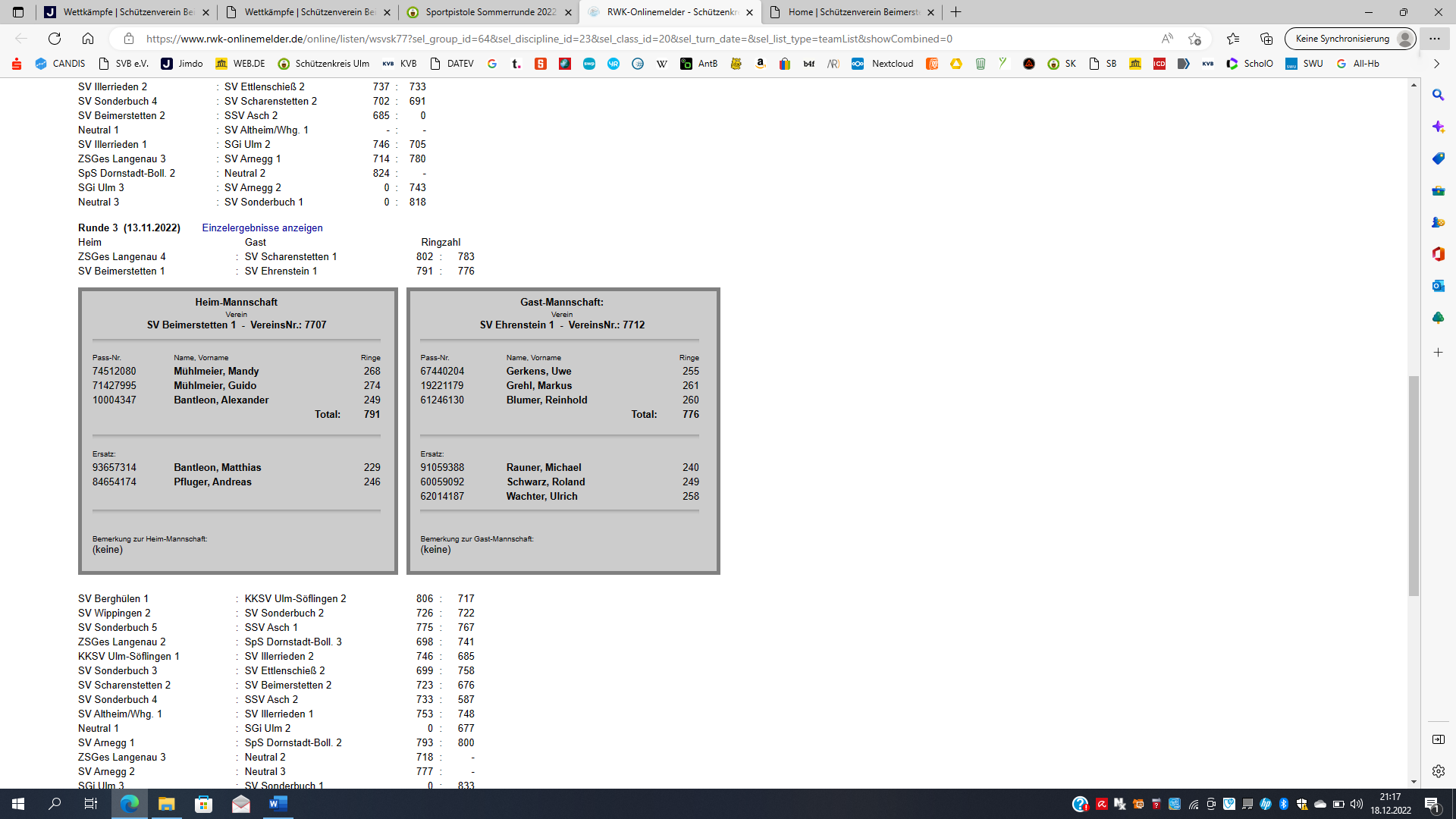 Runde 4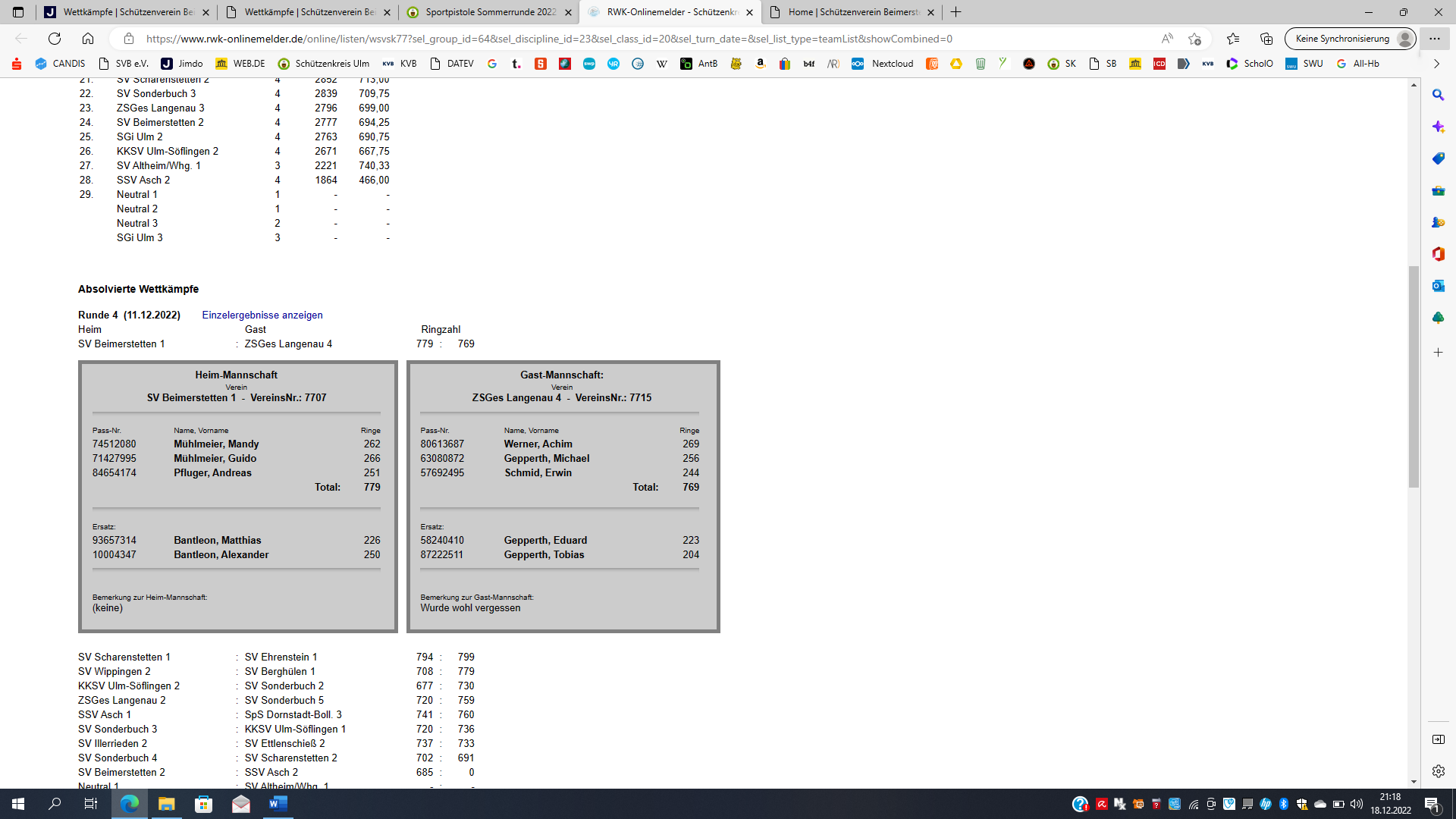 